执法咨询委员会第九届会议2014年3月3日至5日，日内瓦议　程经委员会通过会议开幕选举主席接纳临时观察员通过议程通过ACE第八届会议主席总结讨论ACE第八届会议商定的工作计划(文件WIPO/ACE/8/12 Prov.第34段)：替代性争议解决制度在知识产权领域的实务和运行为缩小假冒盗版商品市场规模而补充现有执法措施的预防性行动、措施或成功经验WIPO近期在树立尊重知识产权的风尚方面的活动ACE的工作ACE对落实发展议程相关建议的贡献通过主席总结会议闭幕[文件完]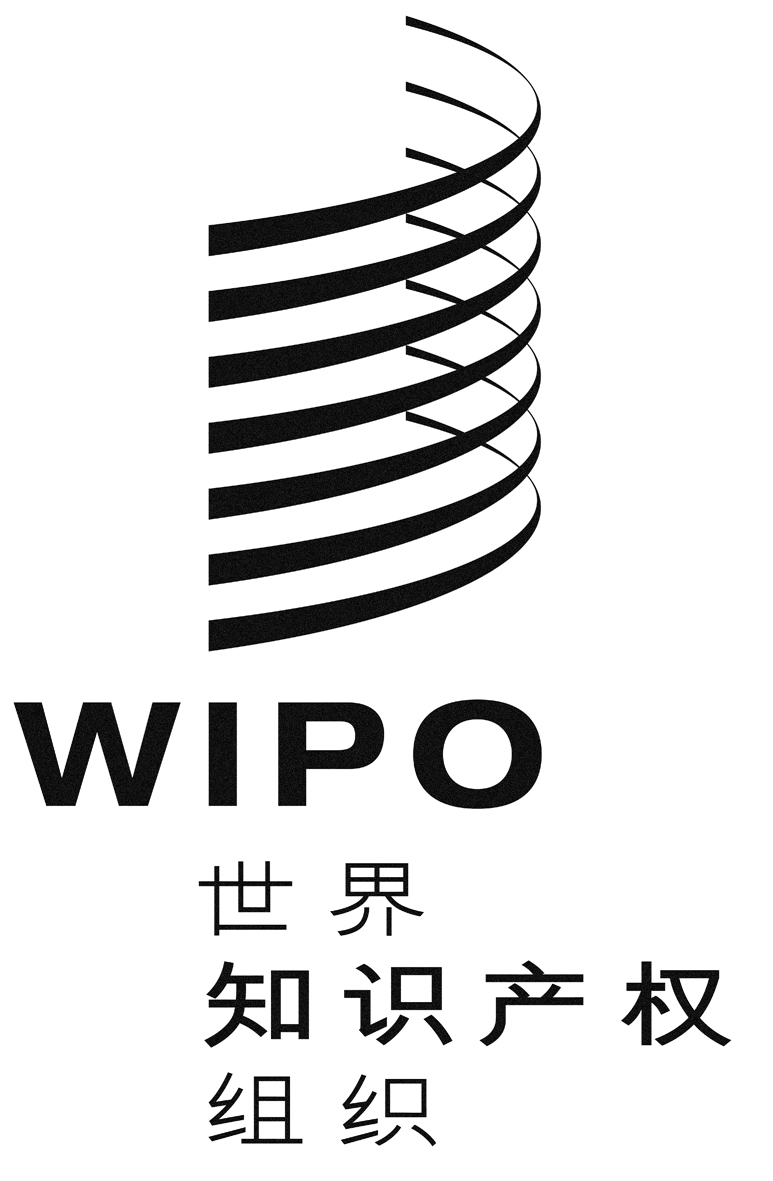 Cwipo/ace/9/1wipo/ace/9/1wipo/ace/9/1原 文：英文原 文：英文原 文：英文日 期：2014年3月3日  日 期：2014年3月3日  日 期：2014年3月3日  